АДМИНИСТРАЦИЯ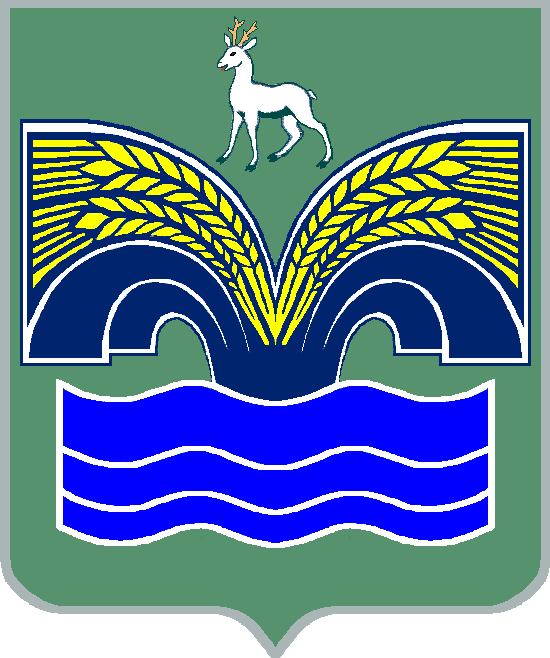 СЕЛЬСКОГО ПОСЕЛЕНИЯ СВЕТЛОЕ ПОЛЕМУНИЦИПАЛЬНОГО РАЙОНА КРАСНОЯРСКИЙСАМАРСКОЙ  ОБЛАСТИП О С Т А Н О В Л Е Н И Еот  14 июля  2022 г. № 62Об утверждении отчета об исполнении бюджета сельского поселения Светлое Полемуниципального района Красноярский  Самарской областиза 1 полугодие 2022 года	            В соответствии с ч. 5 ст. 264.2  Бюджетного кодекса Российской Федерации,  ч. 6 ст. 52   Федерального  закона о т  06.10.2003 года  № 131-ФЗ «Об общих  принципах организации местного самоуправления в Российской Федерации»,   ПОСТАНОВЛЯЮ:  	Утвердить  прилагаемый   отчет  об исполнении бюджета сельского поселения   Светлое   Поле   муниципального  района  Красноярский Самарской области за 1 полугодие 2022 года.Направить    отчет   об   исполнении  бюджета  сельского  поселения Светлое   Поле   муниципального  района  Красноярский  Самарской области за 1 полугодие 2022 года в Собрание представителей сельского поселения  Светлое   Поле  и   бюджетно-экономическую   комиссию Собрания     представителей    сельского    поселения  Светлое   Поле муниципального  района  Красноярский  Самарской  области.Опубликовать  настоящее постановление в газете «Красноярский вестник» и на официальном сайте Администрации муниципального района Красноярский Самарской области в информационно-телекоммуникационной сети «Интернет» http://kryaradm.ru/ .Настоящее постановление  вступает в силу со дня его официального опубликования.Глава сельского поселения Светлое Поле муниципального   района   Красноярский Самарской области 							    И.А. СтарковУтвержден								    Постановлением Администрации								   сельского поселения Светлое Поле								 муниципального района Красноярский								Самарской  области от 14.07.2022 г. № 62Отчетоб исполнении бюджета сельского поселения Светлое Поле муниципальногорайона  Красноярский  Самарской области за 1 полугодие 2022 годаТаблица 1Объем поступлений доходов по основным источникамсельского поселения Светлое ПолеТаблица 2Ведомственная структура расходов бюджета поселения                                                                                                                                      Таблица 3Распределение бюджетных ассигнований по разделам, подразделам, целевым статьям (муниципальным программам и непрограммным направлениям деятельности), группам и подгруппам видов расходов классификации расходов бюджета поселения на 2022 год Таблица 4Источники внутреннего финансирования дефицита (профицита) местного бюджета на 2022 год Таблица 5Сведения о численности муниципальных служащих и  работниковмуниципальных  учреждений, о фактических затратах на их денежное содержаниепо администрации  сельского поселения Светлое Поле за 1 полугодие 2022 годаТаблица 6Сведенияоб использовании бюджетных ассигнований муниципального дорожного фондасельского поселения Светлое Поле муниципального района Красноярский Самарской областиза 1 полугодие 2022 годаКод бюджетной классификацииНаименование доходаПлан(руб.)Факт(руб.)000 100 00000 00 0000 000Налоговые и неналоговые доходы42 70220 050000 101 00000 00 0000 000Налоги на прибыль, доходы16 0009 990000 101 02000 01 0000 110Налог на доходы физических лиц16 0009 990000 103 00000 00 0000 000Налоги на товары (работы, услуги) реализуемые на территории Российской Федерации5 4042 927000 103 02231 01 0000 110Доходы от уплаты акцизов на дизельное топливо, подлежащие распределению между бюджетами субъектов Российской Федерации         и местными бюджетами с          учетом установленных дифференцированных нормативов отчислений в местные бюджеты (по нормативам, установленным федеральным законом о федеральном бюджете в целях формирования дорожных фондов субъектов Российской Федерации)2 4431 441000 103 02241 01 0000 110Доходы от уплаты акцизов на моторные масла для дизельных и (или) карбюраторных (инжекторных) двигателей, подлежащие распределению между бюджетами субъектов Российской Федерации и местными бюджетами с учетом установленных дифференцированных нормативов отчислений в местные бюджеты (по нормативам, установленным федеральным законом о федеральном бюджете в целях формирования дорожных фондов субъектов Российской Федерации)139000 103 02251 01 0000 110Доходы от уплаты акцизов на автомобильный бензин, подлежащие распределению между бюджетами субъектов Российской Федерации и местными бюджетами с учетом установленных дифференцированных нормативов отчислений в местные бюджеты (по нормативам, установленным федеральным законом о федеральном бюджете в целях формирования дорожных фондов субъектов Российской Федерации)3 2541 659000 103 02261 01 0000 110Доходы от уплаты акцизов на прямогонный бензин, подлежащие распределению между бюджетами субъектов Российской Федерации и местными бюджетами с учетом установленных дифференцированных нормативов отчислений в местные бюджеты (по нормативам, установленным федеральным законом о федеральном бюджете в целях формирования дорожных фондов субъектов Российской Федерации) -306-182000 105 00000 00 0000 000Налоги на совокупный доход300331000 105 03000 01 0000 000Единый сельскохозяйственный налог300331000 106 00000 00 0000 000Налоги на имущество20 9006 693000 106 01000 00 0000 110Налог на имущество физических лиц3 900591000 106 06000 00 0000 110Земельный налог17 0006 102000 111 00000 00 0000 000Доходы от использования имущества, находящегося в государственной и муниципальной собственности9864000 111 05075 10 0000120Доходы от сдачи в аренду имущества, составляющего казну сельских поселений (за исключением земельных участков)6239000 111 09045 10 0000 120Прочие поступления от использования имущества, находящегося в собственности сельских поселений (за исключением имущества муниципальных  бюджетных и автономных учреждений, а также имущества муниципальных унитарных предприятий, в том числе казенных)3325000 111 09080 10 0000 120Плата, поступившая в рамках договора за предоставление права на размещение и эксплуатацию нестационарного торгового объекта, установку и эксплуатацию рекламных конструкций на землях или земельных участках, находящихся в собственности сельских поселений, и на землях или земельных участках, государственная собственность на которые не разграничена30000 116 00000 00 0000 000Штрафы, санкции, возмещение ущерба045000 116 01070 01 0000 140Административные штрафы, установленные главой 7 Кодекса Российской Федерации об административных правонарушениях, за административные  правонарушения в области охраны собственности045000 200 00000 00 0000 000Безвозмездные поступления1 555938000 202 00000 00 0000 000Безвозмездные поступления от других бюджетов бюджетной системы Российской Федерации1 555455000 202 10000 00 0000 150Дотации бюджетам бюджетной системы Российской Федерации 153145000 202 16001 10 0000 150Дотации бюджетам сельских поселений на выравнивание бюджетной обеспеченности из бюджетов муниципальных районов153145000 202 20000 00 0000 150Субсидии бюджетам бюджетной системы Российской Федерации (межбюджетные субсидии)9730000 202 29999 10 0000 150Прочие субсидии бюджетам сельских поселений9730000 202 30000 00 0000 150Субвенции бюджетам бюджетной системы Российской Федерации 238119000 202 35118 10 0000 150Субвенции бюджетам сельских поселений на осуществление первичного воинского учёта органами местного самоуправления поселений, муниципальных и городских округов238119000 202 40000 00 0000 150Иные межбюджетные трансферты191191000 202 49999 10 0000 150Прочие межбюджетные трансферты, передаваемые бюджетам сельских поселений191191000 207 00000 00 0000 150Прочие безвозмездные поступления0483000 207 05000 10 0000 150Прочие безвозмездные поступления в бюджеты сельских поселений0483Доходы бюджета - всего:44 25720 988КодНаименование главного распорядителя средств бюджета поселенияРаз-делПод-раз-делЦелевая статья расходовВид рас-хо-довПлан (руб.)Факт(руб.)366Администрация сельского поселения Светлое Поле366ОБЩЕГОСУДАРСТВЕННЫЕ ВОПРОСЫ010014 4725 324366Функционирование высшего должностного лица субъекта Российской Федерации и муниципального образования01021 408453366Непрограммное направление расходов бюджета поселения010298000000001 408453366Расходы на выплаты персоналу государственных (муниципальных) органов010298000110001201 408453366Функционирование Правительства Российской Федерации, высших исполнительных органов государственной власти субъектов Российской Федерации, местных администраций010412 2514 444366Непрограммное направление расходов бюджета поселения0104980000000012 2514 444366Расходы на выплаты персоналу государственных (муниципальных) органов010498000110001207 2623 444366Иные закупки товаров, работ и услуг для обеспечения государственных (муниципальных) нужд010498000110002404 646833366Уплата налогов, сборов и иных платежей01049800011000850163366Иные межбюджетные трансферты01049800070000540327164366Обеспечение деятельности финансовых, налоговых и таможенных органов и органов финансового (финансово-бюджетного) надзора010617889366Непрограммное направление расходов бюджета поселения0106980000000017889366Иные межбюджетные трансферты0106980007000054017889366Резервные фонды0111500366Непрограммное направление расходов бюджета поселения01119800000000500366Резервные средства01119800079000870500366Другие общегосударственные вопросы0113585338366Непрограммное направление расходов бюджета поселения01139800000000585338366Иные закупки товаров, работ и услуг для обеспечения государственных (муниципальных) нужд 01139800020000240402247366Иные межбюджетные трансферты0113980007000054018391366НАЦИОНАЛЬНАЯ ОБОРОНА020023895366Мобилизационная и вневойсковая подготовка020323895366Непрограммное направление расходов бюджета поселения0203980000000023895366Расходы на выплату персоналу государственных (муниципальных) органов0203980005000012023895366НАЦИОНАЛЬНАЯ БЕЗОПАСНОСТЬ И ПРАВООХРАНИТЕЛЬНАЯ ДЕЯТЕЛЬНОСТЬ03001 280571366Защита населения и территории от чрезвычайных ситуаций природного и техногенного характера, пожарная безопасность03101 280571366Непрограммное направление расходов бюджета поселения031098000000001 280571366Иные закупки товаров, работ и услуг для обеспечения государственных (муниципальных) нужд 031098000200002401 200528366Субсидии юридическим лицам (кроме некоммерческих организаций), индивидуальным предпринимателям, физическим лицам – производителям товаров, работ, услуг031098000600008108043366НАЦИОНАЛЬНАЯ ЭКОНОМИКА04008 1735 118366Дорожное хозяйство (дорожные фонды)04098 1665 118366Муниципальная программа «Модернизация и развитие автомобильных дорог общего пользования местного значения в сельском поселении Светлое Поле муниципального района Красноярский Самарской области»040901000000008 1665 118366Иные закупки товаров, работ и услуг для обеспечения государственных (муниципальных) нужд040901000200002408 1665 118366Другие вопросы в области национальной экономики041270366Муниципальная программа «Развитие малого и  среднего предпринимательства на территории сельского поселения Светлое Поле муниципального района Красноярский Самарской области»0412020000000070366Иные закупки товаров, работ и услуг для обеспечения государственных (муниципальных) нужд0412020000000024070366ЖИЛИЩНО-КОММУНАЛЬНОЕ ХОЗЯЙСТВО050014 1419 496366Жилищное хозяйство050110143366Непрограммное направление расходов бюджета поселения0501980000000010143366Иные закупки товаров, работ и услуг для обеспечения государственных (муниципальных) нужд0501980002000024010366Уплата налогов, сборов и иных платежей0501980009000085010043366Благоустройство050314 0409 453366Непрограммное направление  расходов бюджета поселения0503980000000014 0409 453366Иные закупки товаров, работ и услуг для обеспечения государственных (муниципальных нужд) 0503980002000024013 8409 436366Иные межбюджетные трансферты05 0398000700005401000366Уплата налогов, сборов и иных платежей0503980009000085010017366ОБРАЗОВАНИЕ0700150111366Молодежная политика0707150111366Непрограммное направление  расходов бюджета поселения07079800000000150111366Иные закупки товаров, работ и услуг для обеспечения государственных (муниципальных нужд) 07079800020000240150111366КУЛЬТУРА, КИНЕМАТОГРАФИЯ08004 3732 186366Культура08014 3732 186366Непрограммное направление  расходов бюджета поселения080198000000004 3732 186366Иные межбюджетные трансферты080198000700005404 3732 186366СОЦИАЛЬНАЯ ПОЛИТИКА1000658303366Пенсионное обеспечение1001600303366Непрограммное направление расходов бюджета поселения10019800000000600303366Публичные нормативные социальные выплаты гражданам10019800080000310600303366Охрана семьи и детства1004580366Непрограммное направление  расходов бюджета поселения10049800000000580366Иные закупки товаров, работ и услуг для обеспечения государственных (муниципальных нужд) 10049800020000240580366ФИЗИЧЕСКАЯ КУЛЬТУРА И СПОРТ11002 5001 399366Массовый спорт11022 5001 399366Непрограммное направление  расходов бюджета поселения110298000000002 5001 399366Иные закупки товаров, работ и услуг для обеспечения государственных (муниципальных нужд) 1102980002000024025001 399366СРЕДСТВА МАССОВОЙ ИНФОРМАЦИИ12006030366Периодическая печать и издательства12026030366Непрограммное направление  расходов бюджета поселения120298000000006030366Иные межбюджетные трансферты120298000700005406030Расходы бюджета - всего:46 04524 633КодНаименование главного распорядителя средств бюджета поселенияРаз-делПод-раз-делЦелевая статья расходовВид рас-хо-довПлан (руб.)Факт(руб.)366Администрация сельского поселения Светлое Поле366ОБЩЕГОСУДАРСТВЕННЫЕ ВОПРОСЫ010014 4725 324366Функционирование высшего должностного лица субъекта Российской Федерации и муниципального образования01021 408453366Непрограммное направление расходов бюджета поселения010298000000001 408453366Расходы на выплаты персоналу государственных (муниципальных) органов010298000110001201 408453366Функционирование Правительства Российской Федерации, высших исполнительных органов государственной власти субъектов Российской Федерации, местных администраций010412 2514 444366Непрограммное направление расходов бюджета поселения0104980000000012 2514 444366Расходы на выплаты персоналу государственных (муниципальных) органов010498000110001207 2623 444366Иные закупки товаров, работ и услуг для обеспечения государственных (муниципальных) нужд010498000110002404 646833366Уплата налогов, сборов и иных платежей01049800011000850163366Иные межбюджетные трансферты01049800070000540327164366Обеспечение деятельности финансовых, налоговых и таможенных органов и органов финансового (финансово-бюджетного) надзора010617889366Непрограммное направление расходов бюджета поселения0106980000000017889366Иные межбюджетные трансферты0106980007000054017889366Резервные фонды0111500366Непрограммное направление расходов бюджета поселения01119800000000500366Резервные средства01119800079000870500366Другие общегосударственные вопросы0113585338366Непрограммное направление расходов бюджета поселения01139800000000585338366Иные закупки товаров, работ и услуг для обеспечения государственных (муниципальных) нужд 01139800020000240402247366Иные межбюджетные трансферты0113980007000054018391366НАЦИОНАЛЬНАЯ ОБОРОНА020023895366Мобилизационная и вневойсковая подготовка020323895366Непрограммное направление расходов бюджета поселения0203980000000023895366Расходы на выплату персоналу государственных (муниципальных) органов0203980005000012023895366НАЦИОНАЛЬНАЯ БЕЗОПАСНОСТЬ И ПРАВООХРАНИТЕЛЬНАЯ ДЕЯТЕЛЬНОСТЬ03001 280571366Защита населения и территории от чрезвычайных ситуаций природного и техногенного характера, пожарная безопасность03101 280571366Непрограммное направление расходов бюджета поселения031098000000001 280571366Иные закупки товаров, работ и услуг для обеспечения государственных (муниципальных) нужд 031098000200002401 200528366Субсидии юридическим лицам (кроме некоммерческих организаций), индивидуальным предпринимателям, физическим лицам – производителям товаров, работ, услуг031098000600008108043366НАЦИОНАЛЬНАЯ ЭКОНОМИКА04008 1735 118366Дорожное хозяйство (дорожные фонды)04098 1665 118366Муниципальная программа «Модернизация и развитие автомобильных дорог общего пользования местного значения в сельском поселении Светлое Поле муниципального района Красноярский Самарской области»040901000000008 1665 118366Иные закупки товаров, работ и услуг для обеспечения государственных (муниципальных) нужд040901000200002408 1665 118366Другие вопросы в области национальной экономики041270366Муниципальная программа «Развитие малого и  среднего предприни-мательства на территории сельского поселения Светлое Поле муниципа -льного района Красноярс кий Самарской области»0412020000000070366Иные закупки товаров, работ и услуг для обеспечения государственных (муниципальных) нужд0412020000000024070366ЖИЛИЩНО-КОММУНАЛЬНОЕ ХОЗЯЙСТВО050014 1419 496366Жилищное хозяйство050110143366Непрограммное направление расходов бюджета поселения0501980000000010143366Иные закупки товаров, работ и услуг для обеспечения государственных (муниципальных) нужд0501980002000024010366Уплата налогов, сборов и иных платежей0501980009000085010043366Благоустройство050314 0409 453366Непрограммное направление  расходов бюджета поселения0503980000000014 0409 453366Иные закупки товаров, работ и услуг для обеспечения государственных (муниципальных нужд) 0503980002000024013 8409 436366Иные межбюджетные трансферты05 0398000700005401000366Уплата налогов, сборов и иных платежей0503980009000085010017366ОБРАЗОВАНИЕ0700150111366Молодежная политика0707150111366Непрограммное направление  расходов бюджета поселения07079800000000150111366Иные закупки товаров, работ и услуг для обеспечения государственных (муниципальных нужд) 07079800020000240150111366КУЛЬТУРА, КИНЕМАТОГРАФИЯ08004 3732 186366Культура08014 3732 186366Непрограммное направление  расходов бюджета поселения080198000000004 3732 186366Иные межбюджетные трансферты080198000700005404 3732 186366СОЦИАЛЬНАЯ ПОЛИТИКА1000658303366Пенсионное обеспечение1001600303366Непрограммное направление расходов бюджета поселения10019800000000600303366Публичные нормативные социальные выплаты гражданам10019800080000310600303366Охрана семьи и детства1004580366Непрограммное направление  расходов бюджета поселения10049800000000580366Иные закупки товаров, работ и услуг для обеспечения государственных (муниципальных нужд) 10049800020000240580366ФИЗИЧЕСКАЯ КУЛЬТУРА И СПОРТ11002 5001 399366Массовый спорт11022 5001 399366Непрограммное направление  расходов бюджета поселения110298000000002 5001 399366Иные закупки товаров, работ и услуг для обеспечения государственных (муниципальных нужд) 1102980002000024025001 399366СРЕДСТВА МАССОВОЙ ИНФОРМАЦИИ12006030366Периодическая печать и издательства12026030366Непрограммное направление  расходов бюджета поселения120298000000006030366Иные межбюджетные трансферты120298000700005406030Расходы бюджета - всего:46 04524 633Код глав ного администратораКод источника финансированияНаименование кода группы, подгруппы, статьи, вида источника финансирования дефицита бюджета, кода классификации операций сектора  муниципального управления, относящихся к источникам финансирования дефицита (профицита) местного бюджетаПлан(руб.)Факт(руб.)36601000000000000000Источники внутреннего финансирования дефицитов (профицита) бюджетов, всего1 7883 64536601050000000000000Изменение остатков средств на счетах по учету средств бюджетов1 7883 64536601050000000000500Увеличение остатков средств бюджетов-44 257           -20 98836601050200000000500Увеличение прочих остатков средств бюджетов-44 257-20 98836601050201000000510Увеличение прочих остатков денежных средств бюджетов-44 257-20 98836601050201100000510Увеличение прочих остатков денежных средств бюджетов  сельских поселений-44 257-20 98836601050000000000600Уменьшение остатков средств бюджетов46 04524 63336601050200000000600Уменьшение прочих остатков средств бюджетов46 04524 63336601050201000000610Уменьшение прочих остатков денежных средств бюджетов46 04524 63336601050201100000610Уменьшение прочих остатков денежных средств  бюджетов  сельских поселений46 04524 633          Количество единиц    муниципальных      служащих       Сумма расходов  (тыс. руб.)93 145№п/пНаименованиеИсполнено,(тыс. руб.)1.Остаток неиспользованных средств муниципального дорожного фонда сельского  поселения Светлое Поле муниципального района Красноярский Самарской области (далее – дорожный фонд сельского  поселения Светлое Поле)  на начало года-2.Доходы дорожного фонда сельского поселения Светлое Поле  всего, в том числе:5 1182.1.налоговые и неналоговые доходы бюджета сельского  поселения Светлое Поле;2 9272.2.перераспределение расходных средств в целях софинансирования расходов бюджета2 1913.Расходы дорожного фонда сельского поселения Светлое Поле всего, в том числе:5 1183.1.очистка дорог от снега;3 7923.2.ямочный ремонт дорожных покрытий; 5793.3.Прочая закупка товаров, работ и услуг7474.Остаток неиспользованных средств дорожного фонда сельского поселения Светлое Поле на конец отчетного периода-